Publicado en Pamplona el 30/12/2020 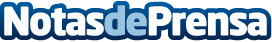 Clausuran el programa "Mentoring para la inserción laboral de mujeres"Un proyecto ya galardonado como buena práctica, con una fórmula innovadora para la inserción laboral impulsada por AMEDNA y los Servicios Sociales del Ayuntamiento de Pamplona con la colaboración de Fundación "la Caixa" y CaixaBankDatos de contacto:Ricardo Barquin Bastero652778185Nota de prensa publicada en: https://www.notasdeprensa.es/clausuran-el-programa-mentoring-para-la Categorias: Sociedad Navarra Recursos humanos Premios http://www.notasdeprensa.es